Experten widerlegen Fraunhofer-Studie über Mikroplastik auf Kunstrasenplätzen
Kunstrasenplätze sind alternativlosSchätzungen geben laut Fraunhofer Worst-Case-Szenario wiederFührende Institute kommen auf ein Zehntel des Fraunhofer-WertesModernes Gummigranulat ist nicht gesundheitsgefährdendKunstrasenplätze ermöglichen vielen Fußballern in Deutschland einen ganzjährigen Spielbetrieb. Sie sind robust, brauchen kein Wasser und keinen Dünger. Sie sind wasserdurchlässig, versiegeln keine Flächen und lassen keine Schadstoffe wie Nitrate in den Boden. Im Sommer werden sie nicht wegen Trockenheit gesperrt, im Winter bleiben sie auch nahezu durchgängig bespielbar. Trotzdem sind sie in der Diskussion, weil auf EU-Ebene über ein Verbot des Gummi-Granulats nachgedacht wird, dass auf den Plätzen ausgebracht wird, um optimale Spieleigenschaften zu ermöglichen. Es geht um ein mögliches Verbot des Granulats, nicht des KunstrasensNicht der Kunstrasen ist im Visier der Europäischen Chemie-Agentur ECHA, sondern jene kleinen Gummistücke, die als Granulat auf dem Platz ausgebracht werden. Von den ca. 5.000 Plätzen in Deutschland sind ungefähr 3.500 damit verfüllt. Es fällt aufgrund seiner Größe per Definition in die Rubrik Mikroplastik. Dabei besteht modernes Granulat bis zu 70 Prozent aus Naturstoffen wie Hanf und Kreide und zu 30 Prozent aus Gummi. Der Plastikanteil ist also deutlich geringer als zum Beispiel bei einem Schnuller. Es erfüllt die Spielzeugnorm und stellt keinerlei Gefahr für die Gesundheit dar. Die ECHA befragt momentan europaweit alle Branchen und Interessenvertreter, die mit Mikroplastik arbeiten, z.B. auch die Kosmetikindustrie, deren Kunststoffe in den Produkten auf direkten Weg in die Kanalisation wandern. Das ist beim Gummi-Granulat auf Sportplätzen nicht der Fall.Falls es zu einem Verbot des Granulats durch die EU kommen sollte, kann man den Kunstrasenplatz mit Sand und Kork verfüllen. Beides geschieht bereits, hat aber in Sachen Lebensdauer, Komfort und Pflege Nachteile. An weiteren, besseren Alternativen wird bereits gearbeitet.DIN-Arbeitsausschuss „Kunststoffflächen und Kunststoffrasenflächen“ und RAL kommen auf ein Zehntel Maßgeblicher Auslöser der Diskussion um den Kunstrasenplatz war eine Fraunhofer-Studie. Lange hat das Institut darauf bestanden, dass jährlich ca. 11.000 Tonnen Gummigranulat von Kunstrasenplätzen abgetragen werden und in die Umwelt gelangen. Bereits seit Anfang des Jahres liegen Fraunhofer neue Zahlen vor, die die Realität wiedergeben. Jetzt kommen auch immer mehr Experten zu dem Schluss, dass die Zahlen des Instituts nicht den tatsächlichen Gegebenheiten entsprechen können, zum Beispiel der Arbeitsausschuss „Kunststoffflächen und Kunststoffrasenflächen“ im Normenausschuss Bauwesen des Deutschen Instituts für Normung DIN (https://www.din.de/de/din-und-seine-partner/presse/mitteilungen/-kunststoffflaechen-und-kunststoffrasenflaechen--340382) und die Gütegemeinschaft RAL (https://www.ral-ggk.eu/news/49-news/220-microplastik-in-kunstrasen.html).Ihren fundierten Berechnungen zu Folge beträgt der Austrag ca. zehn Prozent des von Fraunhofer in die Welt gesetzten Wertes. Jetzt tritt das Institut den Rückzug an. Man sei von einem Worst-Case-Szenario ausgegangen und man habe für das Thema sensibilisieren wollen. „Das Ziel sei aber, wegzukommen von Worst-Case-Szenarien hin zu realen Szenarien. Etwas realistischer dürfte dafür schon eine neue Fraunhofer-Studie mit aktualisierten Zahlen sein. Die Tendenz sei, dass diese weniger alarmierend ausfalle“ so das Institut in einer Stellungnahme gegenüber dem Tagesspiegel. Studie als Auslöser für VerunsicherungIn vielen Medienberichten wird sich auf die von Fraunhofer publizierten Zahlen berufen. Sie sorgen bei Behörden, Vereinen, Kommunen und Platzeigentümern für Verunsicherung. Es ist erfreulich, dass sich die Wissenschaftler von Fraunhofer jetzt mit den fundierten Zahlen beschäftigen. Sicherlich haben die Gutachten von fachkundiger, neutraler Stelle wie zum Beispiel des DIN-Arbeitsausschusses, die sich seit den 90er Jahren mit dem Thema beschäftigt, ihren Teil dazu beigetragen. Noch ein paar Fakten: Im Schnitt werden auf einem mit Granulat verfüllten Platz in Deutschland jährlich etwa 200 bis 350 Kilogramm Granulat nachgefüllt. Es gibt ca. 3.500 mit Granulat verfüllte Plätze in Deutschland. So kommt man auf einen Wert von ca. 1.000 Tonnen Nachfüll-Granulat für alle Plätze in Deutschland, da tatsächlich nur im Bedarfsfall nachgefüllt wird. Lege man die Fraunhofer-Zahlen zugrunde, müssten auf jedem Platz ca. drei Tonnen nachgefüllt werden. Das ist weit jenseits der Realität. Das ausgetragene Granulat gelangt zudem nur zu einem sehr kleinen Teil in die Umwelt. Meistens bleibt es auf dem Platzgelände, wird aufgefegt und entsorgt oder wiederverwendet. Moderne Rückhaltesysteme wie spezielle Rinnen oder bodennahe Banden können es sogar fast vollständig einfangen und filtern.  EU-Entscheidung ist offenDas drohende Verbot von Gummigranulat auf Kunstrasenplätzen durch die EU ist längst nicht beschlossen. Nach der Befragung durch die ECHA geht der Vorschlag in die EU-Gremien. Bereits jetzt zeichnet sich ab, dass es mindestens eine Übergangslösung gibt, bestehende Plätze also über einen mehrjährigen Zeitraum Bestandsschutz haben. Das Gummigranulat auf Kunstrasenplätzen ist nur ein Teil des großen Pakets, zu dem die ECHA im vierten Quartal eine Empfehlung aussprechen wird.  Polytan GmbH:
Den optimalen Boden für sportliche Erfolge bereiten – diesen Anspruch verfolgt Polytan seit 1969. Stets die modernsten sportmedizinischen Erkenntnisse im Blick, entwickelt der Spezialist für Sportböden im Außenbereich seine Kunststoff-Sportbeläge und Kunstrasensysteme kontinuierlich weiter. So besitzen die Spielfelder aus Kunstrasen heute beispielsweise ein naturnahes Rasengefühl und sehr gute Spieleigenschaften. Hochwertige Kunststoffbeläge sind von stoßdämpfenden Fallschutzböden über multifunktionale Allwetterplätze bis hin zu Highspeed-Oberflächen für internationale Leichtathletik-Veranstaltungen erhältlich. Neben eigener Entwicklung, Herstellung und Einbau der Sportböden zählt auch ihre Linierung, Reparatur, Reinigung und Wartung zum Leistungsspektrum von Polytan. Sämtliche Produkte entsprechen den aktuellen nationalen und internationalen Normen und verfügen über alle relevanten Zertifikate internationaler Sportverbände wie FIFA, FIH, World Rugby und IAAF.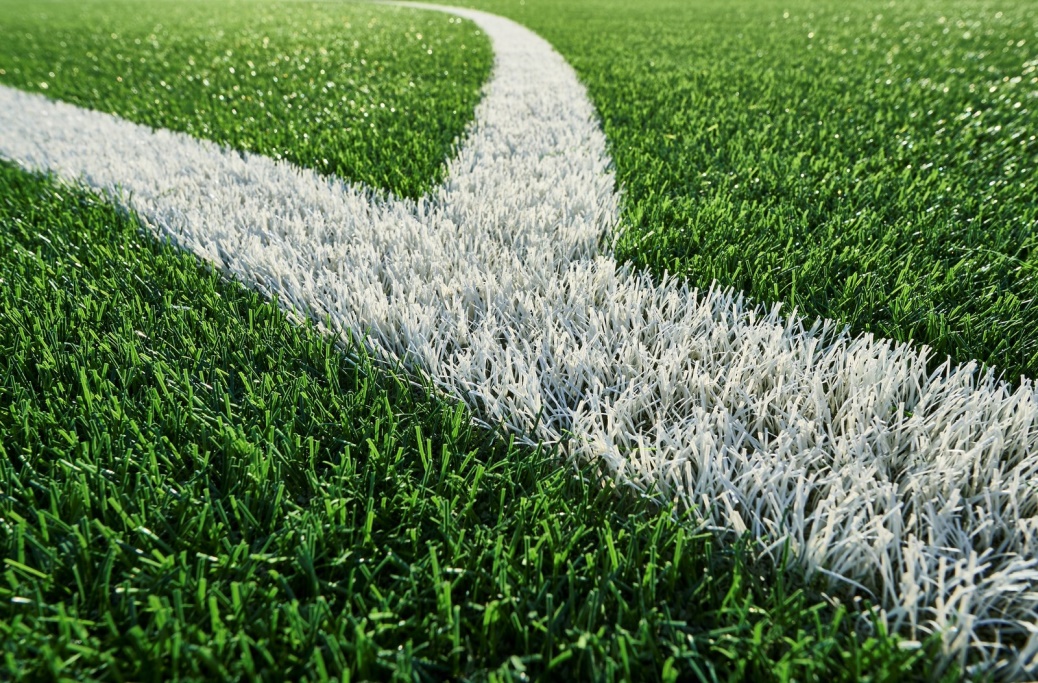 Bildquelle: Polytan GmbHKontakt Unternehmen: 
Polytan GmbH 
Tobias Müller
Gewerbering 3 
86666 Burgheim 
08432 / 8771
tobias.mueller@polytan.com